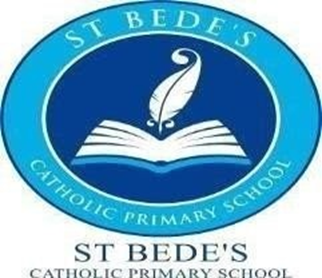 All about me